ПОЛОЖЕНИЕ О СТУДЕНЧЕСКОМ НАУЧНОМ ОБЩЕСТВЕ «ПОИСК»БПОУ ОО «ОМСКИЙ СТРОИТЕЛЬНЫЙ КОЛЛЕДЖ»ВВЕДЕН В ДЕЙСТВИЕ приказом директора №                    от _____________ 20___г.Общие положения1.1 Положение о студенческом научном обществе «Поиск» БПОУ ОО «Омский строительный колледж» (далее - Положение) определяет цель, задачи и содержание деятельности студенческого научного общества «Поиск» (далее – СНО), организацию его работы.Ожидаемый результат деятельности СНО:-  В колледже создаются условия для развития одаренных обучающихся.- Обучающиеся являются участниками, призерами олимпиад разного уровня, конкурсов научно-исследовательских проектов, конференций, авторами публикаций, получают рекомендации к трудоустройству.1.3 Настоящее Положение разработано в соответствии с: - Федеральным законом от 29.12.2012 N 273-ФЗ "Об образовании в Российской Федерации»;- Приказом Минпросвещения Российской Федерации от 24 августа 2022 г. №762 «Об утверждении Порядка организации и осуществления образовательной деятельности по образовательным программам среднего профессионального образования;- Уставом БПОУ ОО «Омский строительный колледж»; - иными локальными нормативными актами колледжа. 2 Цель и задачи СНО «Поиск»1.1 Целью студенческого научного общества колледжа является создание условий для самореализации обучающихся в научном творчестве, формирование ценностного отношения к научно-исследовательской и другой проектной деятельности, поддержки одаренных студентов и развития их интеллектуального потенциала, а также содействие работе педагогического коллектива по повышению качества подготовки квалифицированных кадров, адаптированных к новым социально-экономическим тенденциям развития общества.1.2 Задачи студенческого научного общества (СНО):привлечение студентов колледжа в научно-практическую деятельность с первого курса обучения и их дальнейшее закрепление в этой сфере;реализация общих и профессиональных компетенций в соответствии с требованиями ФГОС по специальностям и профессиям среднего профессионального образования;поиск новых форм внедрения проектной, научно-исследовательской работы в учебный процесс для подготовки компетентных специалистов среднего звена;объединение единого научного общества студентов и педагогов, занимающихся разными формами проектной и научно-исследовательской деятельности;содействие в повышении качества профессиональной подготовки молодых специалистов;воспитание творческого отношения к своей профессии через исследовательскую деятельность;обучение студентов методикам и средствам самостоятельного решения научно-технических задач;разработка и практическая реализация творческих работ и исследовательских проектов;формирование информационной базы, обеспечивающей широкий круг выбора тем для исследования;профессиональная ориентация студентов;создание условий вовлечения в коллективную творческую, научно-исследовательскую деятельность студентов различных курсов для их совместной работы и обеспечения преемственности в работе;пропаганда достижений современных отраслей науки, техники и литературы;привитие навыков проектной и исследовательской работы, элементов научного поиска и анализа, навыков публичных выступлений.3 Содержание деятельности СНО «Поиск»3.1 Члены СНО организуют   семинары по темам проектов, по вопросам культуры   умственного   труда, по   отдельным   вопросам   науки, техники, искусства, проводят       регулярно       обзоры и выставки        научной       и       научно- популярной литературы. 3.2 Проводятся   научно-практические   конференции, где   подводятся итоги научно-исследовательской работы, выполненной обучающимися в течение года; формами отчетности научно-исследовательской работы обучающихся могут быть реферативные сообщения, индивидуальные проекты, доклады, статьи, компьютерные программы и др. 3.3 Организуются творческие встречи с исследователями и учеными.  4 Организация работы СНО «Поиск»4.1 В работе СНО «Поиск» принимают участие:- обучающиеся 1- 4 курсов колледжа (представители от каждой профессии и специальности);- преподаватели колледжа; - представители администрации колледжа;- представители методического совета колледжа;- представители производственных организаций города;- методисты; - председатели ПЦК; - научные руководители, руководители секций;- представители ВУЗов.4.2 Высшим органом СНО «Поиск» является общее собрание, проводимое в начале учебного года, на котором планируются приоритетные направления работы, утверждается план    работы СНО на год, избирается Совет, который осуществляет руководство работой СНО. В Совет входят: а) директор;б) заместитель директора;в) координатор СНО;г) научные руководители и руководители секций.4.3 Совет СНО координирует научно-методическую работу, создает организационный    комитет    предстоящей    научно-практической конференции, осуществляет прием новых членов общества.4.4 Тематика      научно-исследовательской      деятельности      обучающихся определяется совместно с научным руководителем по согласованию с соответствующей предметной (цикловой) комиссией.4.5 Итоги подводятся ежегодно 8 февраля в День российской науки на Открытом Конкурсе научно-исследовательских и творческих работ молодежи «Нас оценят в ХХI веке» (с международным участием).5 Права и обязанности членов СНО5.1 Члены общества обязаны участвовать в конференциях; самостоятельно углублять знания по избранной отрасли наук; участвовать   в   пропаганде их среди обучающихся; вносить предложения   по дальнейшему совершенствованию    работы     общества; участвовать в организации выставок работ; делать отчет о своей работе.5.2 Члены СНО имеют право:- работать в одной-двух секциях;- принимать участие в конференциях различного уровня;- использовать материальную базу ОУ для самостоятельных исследований;- получать консультации и рецензии на свои работы, иметь научного руководителя;- публиковать результаты своей исследовательской работы в печатных органах и др.;- избирать и быть избранным в руководящие органы СНО;- добровольно выйти из состава СНО.5.3 По итогам научно-практической конференции за активную работу в СНО и достигнутые творческие успехи в исследовательской деятельности члены СНО могут быть   награждены дипломами, ценными подарками; могут   быть рекомендованы   к   участию   в   конференциях республиканского и международного уровней; могут быть направлены для участия в конкурсах, олимпиадах и т.д., быть рекомендованы на премию Губернатора и Президентскую стипендию.Лист согласований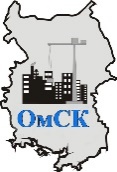 МИНИСТЕРСТВО ОБРАЗОВАНИЯ ОМСКОЙ ОБЛАСТИБЮДЖЕТНОЕ ПРОФЕССИОНАЛЬНОЕ ОБРАЗОВАТЕЛЬНОЕ УЧРЕЖДЕНИЕ ОМСКОЙ ОБЛАСТИ «ОМСКИЙ СТРОИТЕЛЬНЫЙ КОЛЛЕДЖ» УТВЕРЖДАЮ			Директор колледжа			___________Л.В.Кузеванова	«01» сентября 2023 г.ДатаежегоднойактуализацииРезультаты актуализацииФамилияразработчикаСОДЕРЖАНИЕ
1Общие положения42Цель и задачи электронной информационно-образовательной среды43Структура электронной информационно-образовательной среды54Функционирование электронной информационно-образовательной среды75Порядок доступа пользователей в электронную информационно-образовательную среду76Ответственность пользователей электронной информационно-образовательной среды87Способы и порядок поддержки обучающихся и работников при использовании электронной информационно-образовательной среды88Лист согласований9